ГРАФИКорганизации внеурочной деятельности на период с20.04.20-24.04.20г.для обучающихся в 6 классе№п/пНазвание кружкаТема занятияОбратная связь с учителемТелефон, е-mail1Реальная математикаНеобходимое и достаточное условиеПосмотреть https://ru.wikipedia.org/wiki/%D0%9D%D0%B5%D0%BE%D0%B1%D1%85%D0%BE%D0%B4%D0%B8%D0%BC%D0%BE%D0%B5_%D0%B8_%D0%B4%D0%BE%D1%81%D1%82%D0%B0%D1%82%D0%BE%D1%87%D0%BD%D0%BE%D0%B5_%D1%83%D1%81%D0%BB%D0%BE%D0%B2%D0%B8%D1%8FЗаписать примеры  из просмотренного и выслать учителю по ватсап89604660177 WhatsApp2ДоноведениеГеографическое положение Ростовской области. (П. р.)http://millerovo.ru/category/nasledie/istoriya-gorodahttps://ru.wikipedia.org/wiki/Миллерово#Физико-географическая_характеристика Рассмотрите карту Ростовской обл. и запишите с какими областями, краями и др. территориями граничит наша область ( фото  пришлите)891885497143Культура здорового питанияПросмотреть мультфильм “Федорино горе” Союзмультфильм, 1974 г:https://yandex.ru/efir?stream_id=488c64e85ba31fec9be037fbfc11a752&from_block=logo_partner_player Ответить устно на вопрос: Как тема занятия связана с мультфильмом? Аудиосообщение выслать на указанный адресzezar-693@mail.ru  WhatsApp 891989054204Старославянский языкВознесение Господне. Ознакомьтесь с видеоматериалом по темеhttps://youtu.be/Qp4K2Bg-2V0Прочитайте на старославянском текст о празднике 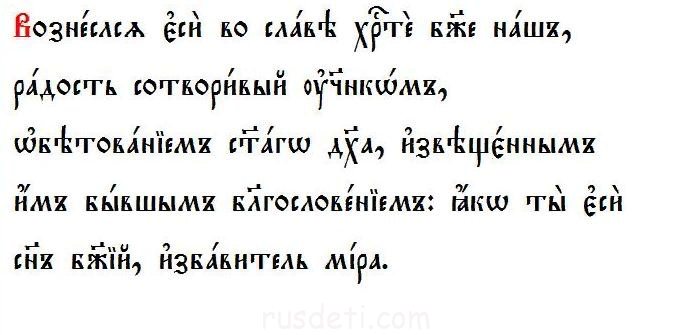 tirtelena@yandex.ru 89094124194 (есть ватсап)5ОПКПервые русские патриархи Иов, Ермоген, Филаретhttps://www.youtube.com/watch?v=QlF30zLUA9Yhttps://www.youtube.com/watch?v=CmZ4e8U7tDsПосмотрите видео и выполните заданиеОтветьте на вопросы: кто такой патриарх, как зовут и что вы знаете о нынешнем патриархе Русской православной церкви?891885497146ОФПОбщая физическая  подготовка.“Пружинистые” прыжки на месте на носках.Отжимание с узкой постановкой рук. Выполнение упражнений сфотографировать и выслать на электронный адрес или Ватсапduboj59@bk.ru 8928903935389381219933 - WhatsApp7Старославянский язык Успение Пресвятой Богородицы. Воздвижение Честного Креста Господня. https://youtu.be/PWBOgYkHX4Uhttps://youtu.be/QkrnKFvPctw Прочитайте на старославянском языке текст о празднике https://sretenie.com/catalog_img/124500-3.jpg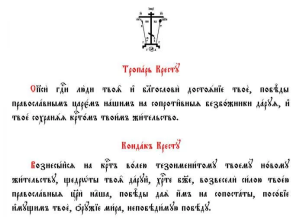 tirtelena@yandex.ru 89094124194 (есть ватсап)